COURSE TEXTBOOK LIST INFORMATION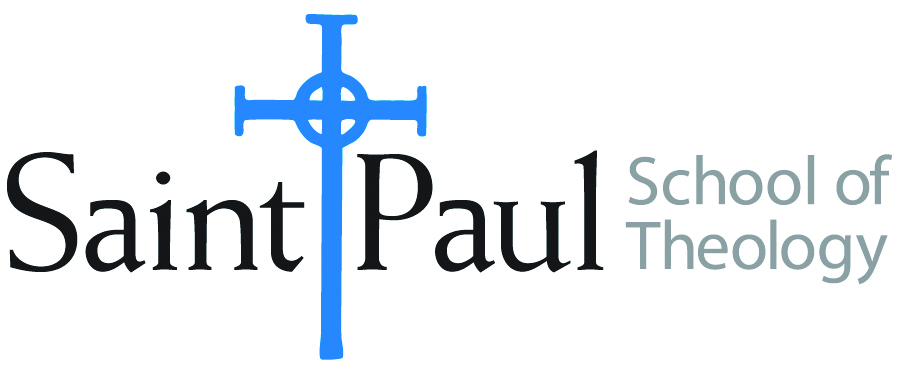 FACULTY INSTRUCTIONSFACULTY INSTRUCTIONSSTUDENT INSTRUCTIONS(Both Campuses)STUDENT INSTRUCTIONS(Both Campuses)For each semester taught, faculty should complete and submit a new form each time the course is taught and returned. Forms are due by the first day of registration for a given term.  DESKCOPY – ordered by faculty and adjuncts at a $200 max for 1st time use of text per course.  Please fill out an Expense Reimbursement Form, attach all actual/delivered receipts, return via email or mail, and this should be reimbursed with your first stipend payment (or next payroll payment)For each semester taught, faculty should complete and submit a new form each time the course is taught and returned. Forms are due by the first day of registration for a given term.  DESKCOPY – ordered by faculty and adjuncts at a $200 max for 1st time use of text per course.  Please fill out an Expense Reimbursement Form, attach all actual/delivered receipts, return via email or mail, and this should be reimbursed with your first stipend payment (or next payroll payment)Students may acquire textbooks by ordering online via Amazon or other book retailer and having books shipped to them.  Regardless of shopping / ordering method, students may check Cokesbury online for discount on text and certain texts may be sent free delivery. Students may acquire textbooks by ordering online via Amazon or other book retailer and having books shipped to them.  Regardless of shopping / ordering method, students may check Cokesbury online for discount on text and certain texts may be sent free delivery. COURSE INSTRUCTOR(S)Hal KnightHal KnightHal KnightCOURSE NUMBER & SECTIONTHL 422THL 422THL 422COURSE NAMEThe Trinity as Practical DivinityThe Trinity as Practical DivinityThe Trinity as Practical DivinityCOURSE SEMESTER & YEAR  Spring, 2023Spring, 2023Spring, 2023DATE OF SUBMISSION9-26-229-26-229-26-22BOOK TITLE and EDITION(include subtitle if applicable)BOOK TITLE and EDITION(include subtitle if applicable)AUTHOR(S)# of PAGES to be readPUBLISHER and  DATE13-Digit ISBN(without dashes)LIST PRICE(est)1The Domestication of TranscendenceWilliam C. Placher205Westminster John Knox 9780664256357$232Invocation and AssentJason E. Vickers199Eerdmans9780802862693$223The Trinitarian Dimensions of John Wesley’s TheologyElmer M. Colyer  267New Room  9781945935442$364True ChristianityJ. Russell Frazier219Pickwick   9781620326633$375Holy Trinity: Holy PeopleT. A. Noble   222Cascade   9781620327203$2267TOTAL Number of Pages to Be ReadTOTAL Number of Pages to Be Read1112BOOK TITLE and EDITION(include subtitle if applicable)BOOK TITLE and EDITION(include subtitle if applicable)BOOK TITLE and EDITION(include subtitle if applicable)AUTHOR(S)# of PAGES to be readPUBLISHER and  DATE13-Digit ISBN(without dashes)LIST PRICE(est)11223344